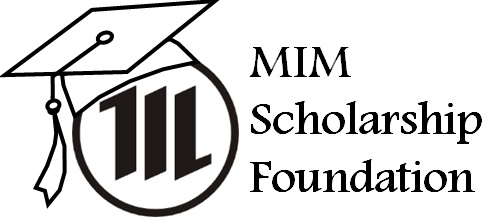 Scholarships are now available through the Masonry Institute of Michigan Scholarship Foundation values at $3000 for one academic year!QualificationsCurrently enrolled students with a minimum 2.6 grade point average will be considered. Applicant must be a United States citizen, a Michigan resident, a graduate of a Michigan high school, and have completed a minimum of three consecutive semesters. Applicants will not be disqualified on the basis of race, sex, color, age, marital status, or national or ethnic origin.Preference will be given but not limited to students with family members working in the Architectural/Engineering/Construction industries, specifically family members who are mason contractors and/or employed as bricklayers.All qualified students are encouraged to apply!Please make sure your application is received by the MIM Scholarship Foundation on or before July 30, 2021 in order for your application to be considered.QuestionsContact Michelle at MIM Scholarship Foundation (248) 663-0415 ext. 300 or via email at scholarship@masonryinfo.org.2021 Scholarship ApplicationName ________________________________________________________________________First			Middle			LastAddress	________________________________________________________________________	________________________________________________________________________	Phone (_____)_______________   Email ____________________________________Name of High School, city ____________________________________________________Year of graduation ________  Honors/Awards _______________________________________________________________________________________________________________Name of current university, city _______________________________________________Degree pursued______________________________________________________________Major_____________________________________  Minor ____________________________Current class designation (freshman, sophomore, junior, senior _________________Expected year of graduation _________  Honor Point Average __________________Honors/Awards: ____________________________________________________________________________________________________________________________________________________________Employed ____yes   ____no     ____part-time    _____full-timeFinancial aid recipient _____yes   ____noScholarships received ____________________________________________________________________________________________________________________________________________________________
____________________________________________________________________________________________________________________________________________________________
Grants received ________________________________________________________________________________________________________________________________________________________________________________________________________________________________________________________________________________________________________________________If transfer student, name of college/university, city _____________________________Field of study ________________________________  Degree________________________Year of transfer ___________________________ Honor point average ______________Honors/Awards_____________________________________________________________________________________________________________________________________________Name of post-degree college/university, city_______________________________Degree pursued_________________  Year of graduation______________Honor point average____________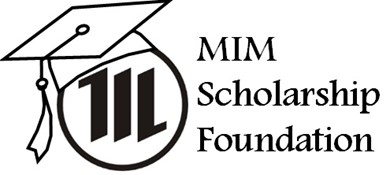 Honors/awards_______________________________________________________Do you have any family members in the masonry construction/design industry/building community?  If yes, list name and companies.________________________________________________________________________________________________________________________________________________________________________________________________________________________________________________________________________________________________________________________Short Essay: In your opinion, how does masonry interface with your area of study (architecture, engineering, construction management)? (Please attach additional sheet if necessary)________________________________________________________________________________________________________________________________________________________________________________________________________________________________________________________________________________________________________________________________________________________________________________________________________________________________________________________________________________________________________________________________________________________________________________________________________________________________________________________________________________________________________________________________________________________________________________________________________________________________________________________________________________________________________________________________________________________________________________________________________________________________________________________________________________________________________________________________________________________________________________________________________________________________________________________________________________________________________________________________________________________________________________________________________________Application due on or beforeJuly 30th to the MIM Scholarship Foundation Via email to Michelle at scholarship@masonryinfo.org I hereby apply for the MIM Scholarship.  I have met all the eligibility requirements.   Applicant’s Signature______________________________    			  Date_______________________Award AnnouncementScholarship recipients will be approved by the MIM Scholarship Foundation Committee and are encouraged to attend the Scholarship presentation at the 44th Annual Golf Outing at Dunham Hills in Hartland, Michigan on August 26th.  If you receive a scholarship but are unable to attend, you will be required to submit a short acceptance video which will be played at the Annual Golf Outing.  All scholarship recipients will be notified by August 13th 